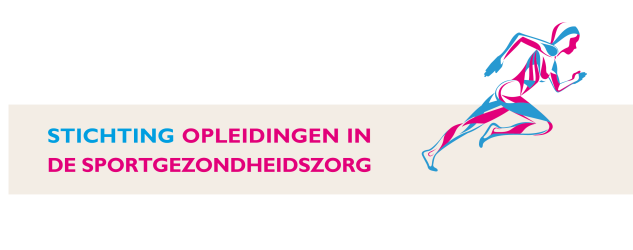 Programma Trainingsfysiologie: Inspannen in extreme omstandighedenDatum: 19 november 2021Vrijdag 19 november 202109.00	-	09.30	uur	Ontvangst (koffie/thee).09.30		-	09.35	uur	Opening cursus09.35	-	10.30	uur	Hoogtefysiologie, Remco Berendsen; Anaestesioloog (UIAA; DiMM) 10.30	-	10.45	uur	Pauze10.45	-	11.45	uur	Hoogtepathologie; Remco Berendsen11.45	-	12.00	uur 	Pauze 12.00		-	12.45	uur	Hoogtetraining, Dr. Gerard Rietjens; Bewegingswetenschapper12.45	-	13.45	uur	Lunch13.45	-	14.45 	uur   	Koudeproblematiek; Prof. Dr. Hein Daanen, hoogleraar 						Themofysiologie. MOVE research institute Amsterdam 14.45 	-	15.00	uur	Pauze15.00	-	16.00	uur	Warmteproblematiek, Prof. Dr. Hein Daanen						Waarin ook aandacht voor ‘Behandeling van een heatstroke’16.00	-	16.15	uur	Afsluiting en evaluatie 